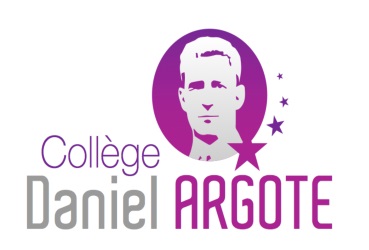 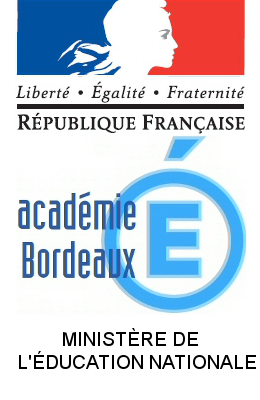 Collège Daniel ArgoteVincent DUFAUPrincipal							Dossier suivi par :Sonia REYSecrétariat de directionce.0640214k@ac-bordeaux.fr05 59 69 44 77 B.P. 116 Avenue Daniel Argote64300 ORTHEZOrthez, le 17 octobre 2019Le Principal,AuxParents des élèves de 3èmes de l’année 2018-2019Elèves de 3èmes de l’année 2018-2019Objet : Cérémonie de remise des diplômes Madame, Monsieur, Nous félicitons tous les élèves qui ont réussi les examens du diplôme national du brevet (DNB) et certificat de formation générale (CFG) à la fin de l’année scolaire 2018.Comme les années précédentes, une cérémonie sera organisée afin de remettre officiellement  les diplômes :Le vendredi 15 novembre 2019 à 18hCe sera aussi un moment permettant de réunir la communauté éducative de l’établissement autour de ces élèves qui ont terminé leur cursus au collège Daniel Argote. Nous nous retrouverons au bâtiment restauration à 18h pour la cérémonie et un moment de convivialité qui clôturera cette soirée. Je vous prie d’agréer, Madame, Monsieur, l’expression de mes salutations cordiales.La Directrice de SEGPA    La Principale Adjointe    Le Principal,
Mme LATRUBESSE	        Mme ELOLA                  M. DUFAU